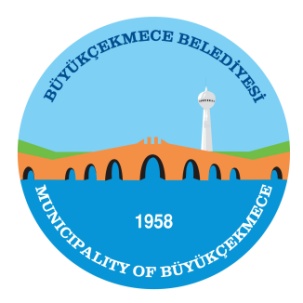 T.C.BÜYÜKÇEKMECE BELEDİYESİ BELEDİYE MECLİSİKOMİSYON RAPORLARITarih:15.10.2014Rapor No: 1TARİFE VE PLAN BÜTÇE KOMİSYONUTarih:15.10.2014Rapor No: 1KONUNUN ÖZÜ :  2015 YILI GELİR TARİFESİKOMİSYON İNCELEMESİ: 5393 sayılı Belediye Kanunu’ nun 18.Mad.  gereği Meclis’e havale edilerek, Belediye  Meclisimizin 02.10.2014  - Perşembe günü  yapılan Ekim  ayı olağan  toplantısı 1.birleşiminde gündemin; 3. maddesi olarak görüşülen “2015 yılı Gelir Tarifesi”; 5393 sayılı Belediye Kanunu’nun  (18/f) maddesi  hükümleri uyarınca görüşülerek, incelenip, değerlendirilmek ve  rapora bağlanmak üzere  Tarife Komisyonuna  havale edilmiştir. KOMİSYON KARARI :	Komisyonumuzca   2015 yılı Gelir Tarifelerinin görüşmelerine başlanıldı tarifeler üzerinde gerekli düzeltme ve kontroller yapılarak 16.10.2014 tarih saat 10:00 da  tekrar  toplanılmasına oybirliği ile karar verildi. 15.10.2014	 Ahmet ŞAHİN              Haluk HELVACIOĞLU              Dilek TEKİN              Ersel YAZICI              Recep ALPASLAN              Ahmet KÜÇÜK              Hüseyin EKİCİ              Halit KANAKKONUNUN ÖZÜ :  2015 YILI GELİR TARİFESİKOMİSYON İNCELEMESİ: 5393 sayılı Belediye Kanunu’ nun 18.Mad.  gereği Meclis’e havale edilerek, Belediye  Meclisimizin 02.10.2014  - Perşembe günü  yapılan Ekim  ayı olağan  toplantısı 1.birleşiminde gündemin; 3. maddesi olarak görüşülen “2015 yılı Gelir Tarifesi”; 5393 sayılı Belediye Kanunu’nun  (18/f) maddesi  hükümleri uyarınca görüşülerek, incelenip, değerlendirilmek ve  rapora bağlanmak üzere  Tarife Komisyonuna  havale edilmiştir. KOMİSYON KARARI :	Komisyonumuzca   2015 yılı Gelir Tarifelerinin görüşmelerine başlanıldı tarifeler üzerinde gerekli düzeltme ve kontroller yapılarak 16.10.2014 tarih saat 10:00 da  tekrar  toplanılmasına oybirliği ile karar verildi. 15.10.2014	 Ahmet ŞAHİN              Haluk HELVACIOĞLU              Dilek TEKİN              Ersel YAZICI              Recep ALPASLAN              Ahmet KÜÇÜK              Hüseyin EKİCİ              Halit KANAKKONUNUN ÖZÜ :  2015 YILI GELİR TARİFESİKOMİSYON İNCELEMESİ: 5393 sayılı Belediye Kanunu’ nun 18.Mad.  gereği Meclis’e havale edilerek, Belediye  Meclisimizin 02.10.2014  - Perşembe günü  yapılan Ekim  ayı olağan  toplantısı 1.birleşiminde gündemin; 3. maddesi olarak görüşülen “2015 yılı Gelir Tarifesi”; 5393 sayılı Belediye Kanunu’nun  (18/f) maddesi  hükümleri uyarınca görüşülerek, incelenip, değerlendirilmek ve  rapora bağlanmak üzere  Tarife Komisyonuna  havale edilmiştir. KOMİSYON KARARI :	Komisyonumuzca   2015 yılı Gelir Tarifelerinin görüşmelerine başlanıldı tarifeler üzerinde gerekli düzeltme ve kontroller yapılarak 16.10.2014 tarih saat 10:00 da  tekrar  toplanılmasına oybirliği ile karar verildi. 15.10.2014	 Ahmet ŞAHİN              Haluk HELVACIOĞLU              Dilek TEKİN              Ersel YAZICI              Recep ALPASLAN              Ahmet KÜÇÜK              Hüseyin EKİCİ              Halit KANAK